	บันทึกข้อความ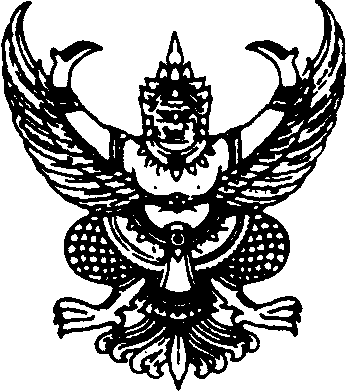 ส่วนราชการ      คณะวิทยาศาสตร์และเทคโนโลยี  โทร.                                   ที่                       	วันที่              เรื่อง   นำส่งงานวิชาการอื่นเพื่อขอประเมินภาระงานในครั้งที่ ......................เรียน	คณบดีคณะวิทยาศาสตร์และเทคโนโลยีเรื่องเดิมคณะวิทยาศาสตร์และเทคโนโลยีได้แจ้งให้อาจารย์ที่มีความประสงค์จะใช้งานวิชาการอื่นในการประเมินภาระงาน ในครั้งที่ 1/2563 (1 กันยายน 2562-29 กุมภาพันธ์ 2563) ขอให้ส่งบันทึกข้อความพร้อมแนบงานวิชาการอื่นมายังคณะภายในวันที่ 30 ธันวาคม 2562 เพื่อคณะแต่งตั้งผู้ทรงคุณวุฒิในการพิจารณาเห็นชอบต่อไป ตามบันทึกข้อความที่ ควท.ว 492/2562 ลงวันที่ 20 ตุลาคม 2562ข้อเท็จจริงในการนี้ข้าพเจ้ามีความประสงค์ใช้งานวิชาการอื่นในการประเมินภาระงานตามประกาศมหาวิทยาลัยราชภัฏสงขลา เรื่อง กำหนดสัดส่วนภาระงานทางวิชาการของผู้ดำรงตำแหน่งอาจารย์ ผู้ช่วยศาสตราจารย์ รองศาสตราจารย์ และศาสตราจารย์ พ.ศ. 2561 โดยได้แนบงานวิชาการอื่น ดังนี้ 1. ตำรา หนังสือ เอกสารคำสอน เอกสารประกอบการสอน ที่ใช้เป็นส่วนหนึ่งของหลักสูตรที่เกี่ยวข้อง จำนวน 3 ชุด 2. สื่อประกอบการสอนอื่น ๆ เช่น Virtual Classroom, E-learning, courseware, CAI, SKRU MOOC, Google Apps หรือโปรแกรมอื่นที่ใช้พัฒนาการเรียนการสอนและมีการใช้งานจริง โดยได้แนบการเข้าถึงสื่อการสอนมาด้วยแล้ว กฎหมาย/ระเบียบที่เกี่ยวข้องประกาศมหาวิทยาลัยราชภัฏสงขลา เรื่อง กำหนดสัดส่วนภาระงานทางวิชาการของผู้ดำรงตำแหน่งอาจารย์ ผู้ช่วยศาสตราจารย์ รองศาสตราจารย์ และศาสตราจารย์ พ.ศ. 2561ข้อพิจารณาจึงเรียนมาเพื่อโปรดพิจารณาดำเนินการต่อไป(..........................................................)ตำแหน่ง.....................................................................